МБУК Ремонтненского сельского поселения «РЦБ» Ремонтненская детская библиотекаРР "Сельский Маршрут", МУПМУНИЦИПАЛЬНОЕ УНИТАРНОЕ ПРЕДПРИЯТИЕ РЕМОНТНЕНСКОГО РАЙОНА "СЕЛЬСКИЙ МАРШРУТ"Дейникин Алексей СеменовичДиректор Деятельность автомобильного (автобусного) пассажирского транспорта, подчиняющегося расписаниюеще 3 вида деятельностиДействует с 20.09.2005 Имеет 1 лицензиюИНН6129005609КПП612901001ОГРН1056129005415ОКПО76960607Ростовская обл, с.Ремонтное, пер.Механизаторов, д.32В, 347480Полное название библиотеки:МБУК Ремонтненского сельского поселения «РЦБ» Ремонтненская детская библиотекаПолное название библиотеки:МБУК Ремонтненского сельского поселения «РЦБ» Ремонтненская детская библиотекаПочтовый адрес:Ремонтненский район с.Ремонтное ул. Дзержинского, 21Почтовый индекс:347480Телефон:8-863 79- 3-12-07Факс:НетE-mail:remdlib@mail.ruАдрес web-сайта:НетРуководитель (Ф.И.О):Натхина Вера Викторовна
МУНИЦИПАЛЬНОЕ БЮДЖЕТНОЕ УЧРЕЖДЕНИЕ КУЛЬТУРЫ РЕМОНТНЕНСКОГО СЕЛЬСКОГО ПОСЕЛЕНИЯ "РЕМОНТНЕНСКАЯ ЦЕНТРАЛЬНАЯ БИБЛИОТЕКА"РегионРостовская областьЮридический адрес347480, ОБЛАСТЬ РОСТОВСКАЯ, РАЙОН РЕМОНТНЕНСКИЙ, СЕЛО РЕМОНТНОЕ, УЛИЦА ДЗЕРЖИНСКОГО, ДОМ 48ДИРЕКТОРРУБАНОВА ТАТЬЯНА ГАВРИЛОВНАКонтактные телефоны(86379)32277МПП ЖКХМУНИЦИПАЛЬНОЕ ПРОИЗВОДСТВЕННОЕ ПРЕДПРИЯТИЕ ЖИЛИЩНО-КОММУНАЛЬНОГО ХОЗЯЙСТВА РЕМОНТНЕНСКОГО РАЙОНА, УНИТАРНОЕ ПРЕДПРИЯТИЕ, ОСНОВАННОЕ НА ПРАВЕ ХОЗЯЙСТВЕННОГО ВЕДЕНИЯ 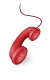 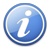 